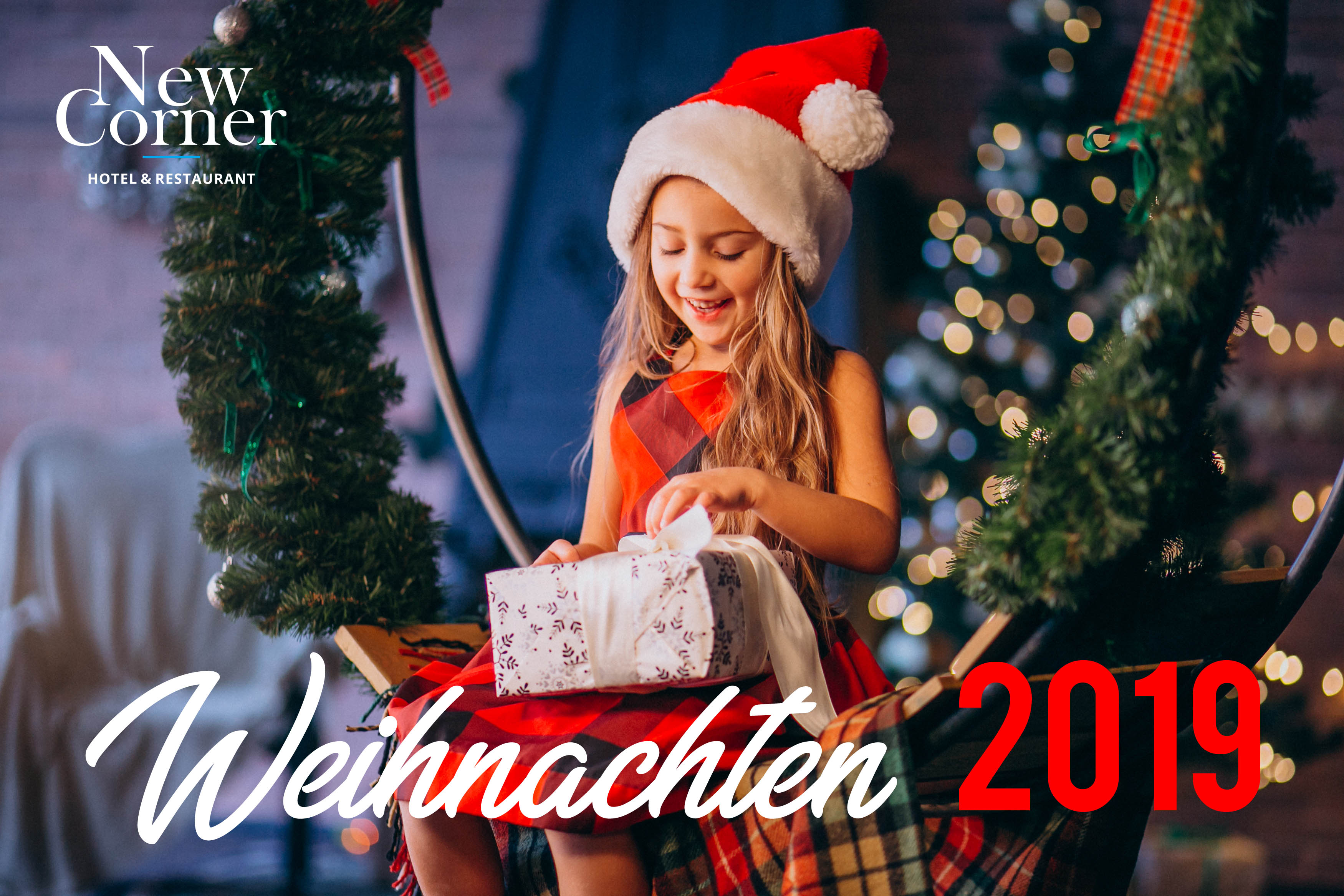 Weihnachten im Pension NEW CORNER7 Tage - 350 € /pro Person 5 Tage - 260 € / pro Person21.12.2019 -28.12 .20195/7 Übernachtung mit Frühstücksbüfett5/7 Mittagessen5/7 AbendessenTäglich Süßigkeiten, Kuchen und Obst und GlühweinPhysiotherapeutische KonsultationLymphdrainage - für MännerKörperbehandlung - für FrauenTraditionelles polnisches Weihnachtsmenü (12 Speisen) und polnischer WeihnachtsabendBesuch vom WeihnachtsmannWeihnachtsprogrammFeierliches Frühstück am 25.12. und 26.12.Feierliches Mittagessen am 25.12. und 26.12.Feierliches Abendessen am 25.12. und 26.12.TanzabendNutzung des InternetsDeutschsprachiger Gästeservice im HotelParkplatzMehr informationen unten :tel. +48 604 250 655rezerwacje@newcorner.pl